CENTRUM SOCIÁLNÍCH SLUŽEB TLOSKOV, Tloskov 1, 257 56  NeveklovEkonomické oddělení, Materiálně technické zabezpečeníPříloha č. 2. k požadavkovému listu VZMR,  Č.J.  CCST -     T002/18/V00055938               Počet listů 4TECHNICKÁ SPECIFIKACE A POŽADOVANÉ VLASTNOSTI PŘEDMĚTU VZ ČISTÍCÍ, MYCÍ, DESINFEKČNÍ, DEZODORAČNÍ A LEŠTÍCÍ PROSTŘEDKY CHEMICKÉ POVAHY PRO ÚČELY REALIZCÍ ÚKLIDU A ZABEZPEČENÍ HYGIENYList č.1Odůvodnění ZPŮSOBU uvedení specifikací úklidových prostředků:   Za posledních 5 let jsme vyzkoušeli druhy úklidových prostředků, značkové originální, náhražky a napodobeniny značkových originálních, neznačkové, různé. Prosto uvádíme dále technické specifikace podle konkrétně vyzkoušených vyhovujících výrobků. Máme zkušenost, že spotřeba (poměry ředění) jiných prostředků velmi prodražuje pořízení a výsledný efekt – úklid. Máme zkušenost, že jiné výrobky nesplňují očekávaný kvalitativní výsledek (naše nároky).  Protože technické specifikace, chemické popisy jsou velmi odborné, dlouhé a složité, uvádíme obvyklé označení úklidových a hygienických prostředků, které ze 100 % splňují námi požadované vlastnosti výrobku. Vaše nabídka bude proto bez výhrad přijata a posuzována, pokud nabídnete přímo tyto výrobky. V případě nabídky jiných úklidových a hygienických prostředků musíte prokazatelně doložit shodu ve 100 % vlastností pro každý takový výrobek.Vaše nabídka bude posuzována podle těchto vlastností nabídnutých výrobků.  Pokud nabídnete úklidové a hygienické prostředky, které nebudou svým fyzikálním a chemickým složením ze 100 % odpovídat zde uvedeným požadavkům, nebude Vaše nabídka posouzena (bude vyřazena z důvodu nesplnění požadovaných vlastností nabízeného výrobku).  Respektujeme nabídky shodných výrobků v jejich aktuální inovované verzi nebo větší množství v akcích výrobků. Například osvěžovač 300 ml + 10 % navíc a podobně). Doba použitelnosti:   Dobu použitelnosti úklidových a hygienických prostředků požadujeme co nejdelší možnou, tedy výrobky čerstvé. Pokud je výrobci uváděná tato doba delší než 1 rok, pak požadujeme dobu použitelnosti nejméně 1 rok. Pokud je výrobci uváděná tato doba kratší než 1 rok, pak požadujeme dobu použitelnosti takto – výrobky musí být data výroby 2017-2018.Příloha č. 2. k požadavkovému listu VZMR,  Č.J.  CCST -       T002/18/V00055938   Počet listů 4                                                                                                                                                                   List č.2Dokumenty k výrobkům a data uvedená na obalu výrobku:  Na obalech všech úklidových prostředků, kterých se to týká, musí být uvedeny informace a označení vztahující se k ochraně zdraví, bezpečnosti a životního prostředí. K výrobkům, kterých se to týká, musí být k dispozici bezpečnostní listy podle nařízení Evropského parlamentu a Rady (ES) č.1907/2006/ES v platném znění a na vyžádání tyto bezpečnostní listy vybraný vítězný uchazeč (dodavatel) kupujícímu doručí (zašle) v elektronické podobě ve formátu pdf,  jpg, doc nebo xls. Tyto dokumenty budou v českém nebo slovenském jazyce.POPTÁVÁME uvedené množství čistících, mycích, desinfekčních, dezodoračních , leštících a hygienických prostředků chemické povahy pro účely realizací úklidu a zabezpečení hygieny. Uvádíme obvyklé obchodní označení přípravků, které ze 100 % splňují námi požadované vlastnosti:60 ks  Savo 500 ml na úklid koupelny – mechanický rozprašovač10 ks Prací práček ALFA Professional 15 kg108 ks  Tekutý čistící krém REAL Classic 600g60 ks Tablety do myčky FINISH 100 ks60 ks Sůl do myčky FINISH 1,5 kg60 ks Leštidlo do myčky FINISH WC 800ml24 ks WC CILLIT BANG 750 ml-odstraňovač vodního kamene200 ks Houbová utěrka 15 x 18 cm balení po 5-ti kusech100 ks Hadr-prachovka bílá  35x35 cm80 ks Prací prášek BONUX 1,5kg  (20 pracích dávek)                                                                                                                       12 ks WC štětka samostatně -  průměr štětky 85mmPříloha č. 2. k požadavkovému listu VZMR,  Č.J.  CCST -        T002/18/V00055938            Počet listů 4List č.3Požadavky na balení a značení: Dodávka musí odpovídat všem standardům vycházející z obecně závazných platných předpisů upravujících toto oblast. (Zákony, vyhlášky, normy, nařízení, směrnice EU a podobně). Zboží požadujeme zabalené v originálních obalech od výrobců, způsobem, který je obvyklý pro takové zboží v obchodním styku. Součástí dodávky bude dokumentace v českém jazyce obvyklá pro takové zboží v obchodním styku (návody, prohlášení o shodě technické listy, certifikáty a podobně), položkový dodací list a faktura. Na každém úklidovém prostředku bude expirační doba. Dodavatel veškeré zboží opatří pro přepravu způsobem, který je obvyklý pro takové zboží v obchodním styku a který vyloučí poškození zboží při manipulaci a přepravě.Příloha č. 2. k požadavkovému listu VZMR,  Č.J. CCST -          T002/18/V00055938        Počet listů 4List č.4ILUSTRACE – přípravky, které ze 100% splňují námi požadované vlastnosti-Obrazová část: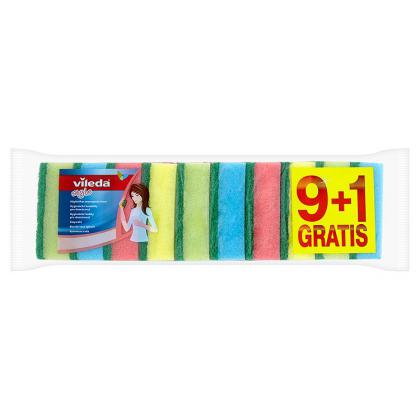 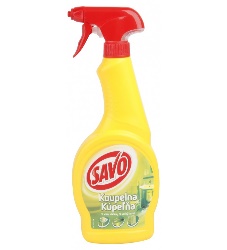 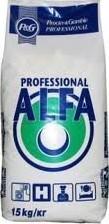 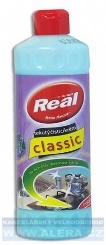 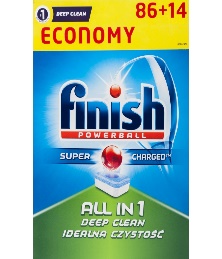 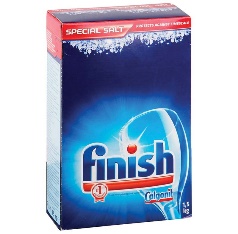 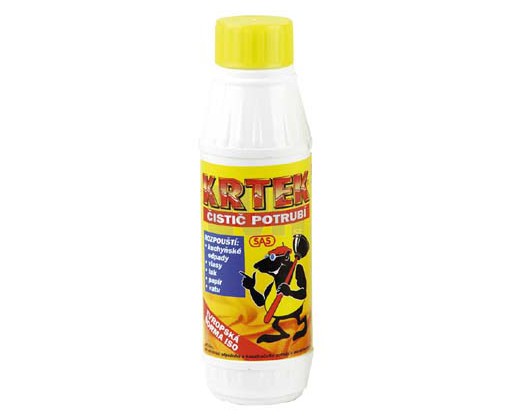 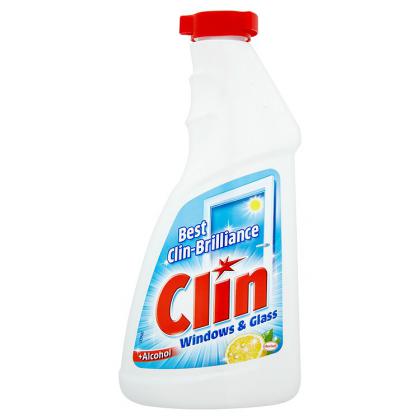 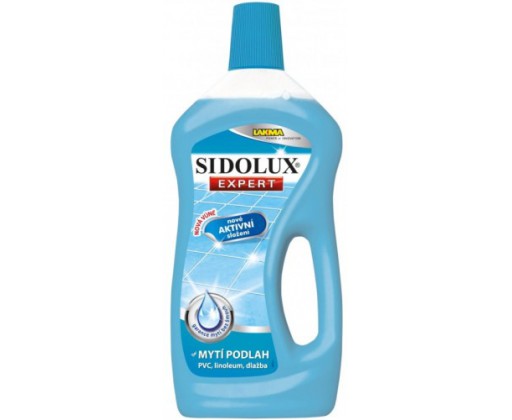 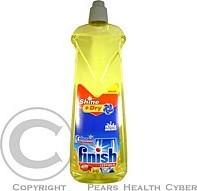 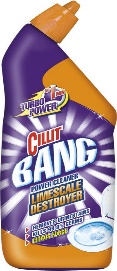 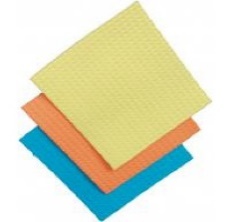 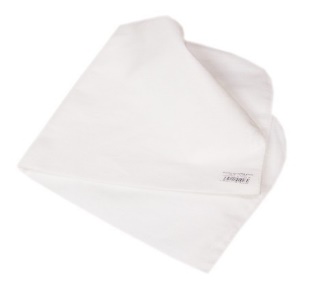 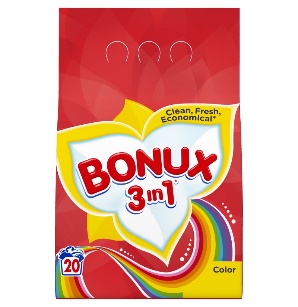 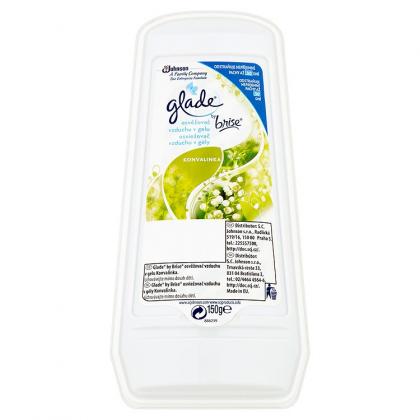 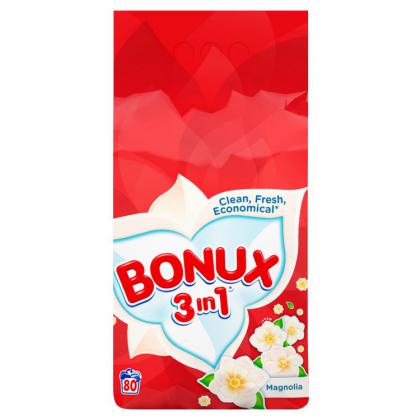 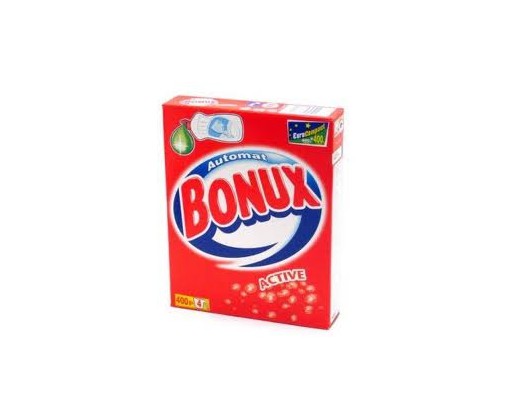 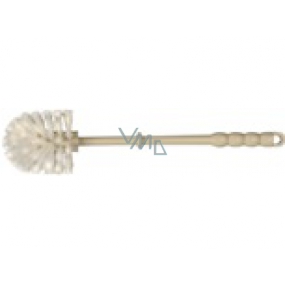 